Référentiel d’évaluationBACCALAUREAT GENERAL ET TECHNOLOGIQUEEDUCATION PHYSIQUE ET SPORTIVEEtablissementLGT MONTGERALDLGT MONTGERALDLGT MONTGERALDLGT MONTGERALD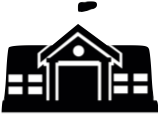 CommuneMARINMARINMARINMARINChamp d’Apprentissage n°4Champ d’Apprentissage n°4Activité Physique Sportive ArtistiqueActivité Physique Sportive ArtistiqueActivité Physique Sportive ArtistiqueActivité Physique Sportive ArtistiqueConduire et maîtriser un affrontement collectif ou interindividuel pour gagnerConduire et maîtriser un affrontement collectif ou interindividuel pour gagnerBASKET-BALL ADAPTE ( troubles autistiques et/ou gros problème de coordination)BASKET-BALL ADAPTE ( troubles autistiques et/ou gros problème de coordination)BASKET-BALL ADAPTE ( troubles autistiques et/ou gros problème de coordination)BASKET-BALL ADAPTE ( troubles autistiques et/ou gros problème de coordination)Principes d’évaluationRéaliser plusieurs rencontres par équipe afin de mettre en place une organisation collective et des stratégies de jeu pour faire évoluer le rapport de force en sa faveurRéaliser plusieurs rencontres par équipe afin de mettre en place une organisation collective et des stratégies de jeu pour faire évoluer le rapport de force en sa faveurRéaliser plusieurs rencontres par équipe afin de mettre en place une organisation collective et des stratégies de jeu pour faire évoluer le rapport de force en sa faveurRéaliser plusieurs rencontres par équipe afin de mettre en place une organisation collective et des stratégies de jeu pour faire évoluer le rapport de force en sa faveurRéaliser plusieurs rencontres par équipe afin de mettre en place une organisation collective et des stratégies de jeu pour faire évoluer le rapport de force en sa faveurBarème et notationAFL1AFL2AFL2AFL3AFL3Barème et notation12 pts8 pts8 pts8 pts8 ptsBarème et notationEvalué le jour de l’épreuveEvalués au fil de la séquence et éventuellement le jour de l’épreuveEvalués au fil de la séquence et éventuellement le jour de l’épreuveEvalués au fil de la séquence et éventuellement le jour de l’épreuveEvalués au fil de la séquence et éventuellement le jour de l’épreuveBarème et notation-	L’AFL1 est noté sur 12 points -	Les AFL2 et 3 sont notés sur 8 points. La répartition des 8 points est au choix des élèves (avec un minimum de 2 points pour chacun des AFL). Trois choix sont possibles : 4-4 / 6-2 / 2-6. La répartition choisie doit être annoncée par l’élève avant le début de l’épreuve et ne peut plus être modifiée après le début de l’épreuve.-	L’AFL1 est noté sur 12 points -	Les AFL2 et 3 sont notés sur 8 points. La répartition des 8 points est au choix des élèves (avec un minimum de 2 points pour chacun des AFL). Trois choix sont possibles : 4-4 / 6-2 / 2-6. La répartition choisie doit être annoncée par l’élève avant le début de l’épreuve et ne peut plus être modifiée après le début de l’épreuve.-	L’AFL1 est noté sur 12 points -	Les AFL2 et 3 sont notés sur 8 points. La répartition des 8 points est au choix des élèves (avec un minimum de 2 points pour chacun des AFL). Trois choix sont possibles : 4-4 / 6-2 / 2-6. La répartition choisie doit être annoncée par l’élève avant le début de l’épreuve et ne peut plus être modifiée après le début de l’épreuve.-	L’AFL1 est noté sur 12 points -	Les AFL2 et 3 sont notés sur 8 points. La répartition des 8 points est au choix des élèves (avec un minimum de 2 points pour chacun des AFL). Trois choix sont possibles : 4-4 / 6-2 / 2-6. La répartition choisie doit être annoncée par l’élève avant le début de l’épreuve et ne peut plus être modifiée après le début de l’épreuve.-	L’AFL1 est noté sur 12 points -	Les AFL2 et 3 sont notés sur 8 points. La répartition des 8 points est au choix des élèves (avec un minimum de 2 points pour chacun des AFL). Trois choix sont possibles : 4-4 / 6-2 / 2-6. La répartition choisie doit être annoncée par l’élève avant le début de l’épreuve et ne peut plus être modifiée après le début de l’épreuve.Choix possibles pour les élèvesAFL1AFL2AFL3AFL3AFL3Choix possibles pour les élèvesAFL1Répartition des 8 points au choix des élèves : 2, 4 ou 6 points par AFLRépartition des 8 points au choix des élèves : 2, 4 ou 6 points par AFLRépartition des 8 points au choix des élèves : 2, 4 ou 6 points par AFLRépartition des 8 points au choix des élèves : 2, 4 ou 6 points par AFLChoix possibles pour les élèves-	AFL3 : le choix des rôles.-	AFL3 : le choix des rôles.-	AFL3 : le choix des rôles.Choix possibles pour les élèves-	AFL2 et AFL3 : le poids relatif dans l’évaluation-	AFL2 et AFL3 : le poids relatif dans l’évaluation-	AFL2 et AFL3 : le poids relatif dans l’évaluation-	AFL2 et AFL3 : le poids relatif dans l’évaluation-	AFL2 et AFL3 : le poids relatif dans l’évaluationPrincipe d’élaboration de l’épreuve du contrôle en cours de formationPrincipe d’élaboration de l’épreuve du contrôle en cours de formationPrincipe d’élaboration de l’épreuve du contrôle en cours de formationPrincipe d’élaboration de l’épreuve du contrôle en cours de formationPrincipe d’élaboration de l’épreuve du contrôle en cours de formationPrincipe d’élaboration de l’épreuve du contrôle en cours de formationPrincipe d’élaboration de l’épreuve du contrôle en cours de formationPrincipe d’élaboration de l’épreuve du contrôle en cours de formationPrincipe d’élaboration de l’épreuve du contrôle en cours de formationPrincipe d’élaboration de l’épreuve du contrôle en cours de formationPrincipe d’élaboration de l’épreuve du contrôle en cours de formationPrincipe d’élaboration de l’épreuve du contrôle en cours de formationPrincipe d’élaboration de l’épreuve du contrôle en cours de formationBASKET-BALL ADAPTEBASKET-BALL ADAPTEAprès un échauffement en autonomie par équipe, 1 match en 4 contre 4 de 8mn (2X 4mn avec une mi-temps de 2mn pour permettre aux élèves d’ajuster leur stratégie au contexte d’opposition). équipes de niveau homogène ( rapport de force équilibré) Il sera appliqué les règles du BB adaptées avec introduction sur le terrain d’un joker qui portera une chasuble d’une couleur différente des 2 équipes.Défense à distance sur le joueur évaluéEn attaque : le joker suit le joueur/ les passes seront faites au joker puis le joker donne le ballon au joueur qui devient porteur de balle et fait ses propres choix.En défense : le joueur suit le jokerAprès un échauffement en autonomie par équipe, 1 match en 4 contre 4 de 8mn (2X 4mn avec une mi-temps de 2mn pour permettre aux élèves d’ajuster leur stratégie au contexte d’opposition). équipes de niveau homogène ( rapport de force équilibré) Il sera appliqué les règles du BB adaptées avec introduction sur le terrain d’un joker qui portera une chasuble d’une couleur différente des 2 équipes.Défense à distance sur le joueur évaluéEn attaque : le joker suit le joueur/ les passes seront faites au joker puis le joker donne le ballon au joueur qui devient porteur de balle et fait ses propres choix.En défense : le joueur suit le jokerAprès un échauffement en autonomie par équipe, 1 match en 4 contre 4 de 8mn (2X 4mn avec une mi-temps de 2mn pour permettre aux élèves d’ajuster leur stratégie au contexte d’opposition). équipes de niveau homogène ( rapport de force équilibré) Il sera appliqué les règles du BB adaptées avec introduction sur le terrain d’un joker qui portera une chasuble d’une couleur différente des 2 équipes.Défense à distance sur le joueur évaluéEn attaque : le joker suit le joueur/ les passes seront faites au joker puis le joker donne le ballon au joueur qui devient porteur de balle et fait ses propres choix.En défense : le joueur suit le jokerAprès un échauffement en autonomie par équipe, 1 match en 4 contre 4 de 8mn (2X 4mn avec une mi-temps de 2mn pour permettre aux élèves d’ajuster leur stratégie au contexte d’opposition). équipes de niveau homogène ( rapport de force équilibré) Il sera appliqué les règles du BB adaptées avec introduction sur le terrain d’un joker qui portera une chasuble d’une couleur différente des 2 équipes.Défense à distance sur le joueur évaluéEn attaque : le joker suit le joueur/ les passes seront faites au joker puis le joker donne le ballon au joueur qui devient porteur de balle et fait ses propres choix.En défense : le joueur suit le jokerAprès un échauffement en autonomie par équipe, 1 match en 4 contre 4 de 8mn (2X 4mn avec une mi-temps de 2mn pour permettre aux élèves d’ajuster leur stratégie au contexte d’opposition). équipes de niveau homogène ( rapport de force équilibré) Il sera appliqué les règles du BB adaptées avec introduction sur le terrain d’un joker qui portera une chasuble d’une couleur différente des 2 équipes.Défense à distance sur le joueur évaluéEn attaque : le joker suit le joueur/ les passes seront faites au joker puis le joker donne le ballon au joueur qui devient porteur de balle et fait ses propres choix.En défense : le joueur suit le jokerAprès un échauffement en autonomie par équipe, 1 match en 4 contre 4 de 8mn (2X 4mn avec une mi-temps de 2mn pour permettre aux élèves d’ajuster leur stratégie au contexte d’opposition). équipes de niveau homogène ( rapport de force équilibré) Il sera appliqué les règles du BB adaptées avec introduction sur le terrain d’un joker qui portera une chasuble d’une couleur différente des 2 équipes.Défense à distance sur le joueur évaluéEn attaque : le joker suit le joueur/ les passes seront faites au joker puis le joker donne le ballon au joueur qui devient porteur de balle et fait ses propres choix.En défense : le joueur suit le jokerAprès un échauffement en autonomie par équipe, 1 match en 4 contre 4 de 8mn (2X 4mn avec une mi-temps de 2mn pour permettre aux élèves d’ajuster leur stratégie au contexte d’opposition). équipes de niveau homogène ( rapport de force équilibré) Il sera appliqué les règles du BB adaptées avec introduction sur le terrain d’un joker qui portera une chasuble d’une couleur différente des 2 équipes.Défense à distance sur le joueur évaluéEn attaque : le joker suit le joueur/ les passes seront faites au joker puis le joker donne le ballon au joueur qui devient porteur de balle et fait ses propres choix.En défense : le joueur suit le jokerAprès un échauffement en autonomie par équipe, 1 match en 4 contre 4 de 8mn (2X 4mn avec une mi-temps de 2mn pour permettre aux élèves d’ajuster leur stratégie au contexte d’opposition). équipes de niveau homogène ( rapport de force équilibré) Il sera appliqué les règles du BB adaptées avec introduction sur le terrain d’un joker qui portera une chasuble d’une couleur différente des 2 équipes.Défense à distance sur le joueur évaluéEn attaque : le joker suit le joueur/ les passes seront faites au joker puis le joker donne le ballon au joueur qui devient porteur de balle et fait ses propres choix.En défense : le joueur suit le jokerAprès un échauffement en autonomie par équipe, 1 match en 4 contre 4 de 8mn (2X 4mn avec une mi-temps de 2mn pour permettre aux élèves d’ajuster leur stratégie au contexte d’opposition). équipes de niveau homogène ( rapport de force équilibré) Il sera appliqué les règles du BB adaptées avec introduction sur le terrain d’un joker qui portera une chasuble d’une couleur différente des 2 équipes.Défense à distance sur le joueur évaluéEn attaque : le joker suit le joueur/ les passes seront faites au joker puis le joker donne le ballon au joueur qui devient porteur de balle et fait ses propres choix.En défense : le joueur suit le jokerAprès un échauffement en autonomie par équipe, 1 match en 4 contre 4 de 8mn (2X 4mn avec une mi-temps de 2mn pour permettre aux élèves d’ajuster leur stratégie au contexte d’opposition). équipes de niveau homogène ( rapport de force équilibré) Il sera appliqué les règles du BB adaptées avec introduction sur le terrain d’un joker qui portera une chasuble d’une couleur différente des 2 équipes.Défense à distance sur le joueur évaluéEn attaque : le joker suit le joueur/ les passes seront faites au joker puis le joker donne le ballon au joueur qui devient porteur de balle et fait ses propres choix.En défense : le joueur suit le jokerAprès un échauffement en autonomie par équipe, 1 match en 4 contre 4 de 8mn (2X 4mn avec une mi-temps de 2mn pour permettre aux élèves d’ajuster leur stratégie au contexte d’opposition). équipes de niveau homogène ( rapport de force équilibré) Il sera appliqué les règles du BB adaptées avec introduction sur le terrain d’un joker qui portera une chasuble d’une couleur différente des 2 équipes.Défense à distance sur le joueur évaluéEn attaque : le joker suit le joueur/ les passes seront faites au joker puis le joker donne le ballon au joueur qui devient porteur de balle et fait ses propres choix.En défense : le joueur suit le jokerAprès un échauffement en autonomie par équipe, 1 match en 4 contre 4 de 8mn (2X 4mn avec une mi-temps de 2mn pour permettre aux élèves d’ajuster leur stratégie au contexte d’opposition). équipes de niveau homogène ( rapport de force équilibré) Il sera appliqué les règles du BB adaptées avec introduction sur le terrain d’un joker qui portera une chasuble d’une couleur différente des 2 équipes.Défense à distance sur le joueur évaluéEn attaque : le joker suit le joueur/ les passes seront faites au joker puis le joker donne le ballon au joueur qui devient porteur de balle et fait ses propres choix.En défense : le joueur suit le jokerAprès un échauffement en autonomie par équipe, 1 match en 4 contre 4 de 8mn (2X 4mn avec une mi-temps de 2mn pour permettre aux élèves d’ajuster leur stratégie au contexte d’opposition). équipes de niveau homogène ( rapport de force équilibré) Il sera appliqué les règles du BB adaptées avec introduction sur le terrain d’un joker qui portera une chasuble d’une couleur différente des 2 équipes.Défense à distance sur le joueur évaluéEn attaque : le joker suit le joueur/ les passes seront faites au joker puis le joker donne le ballon au joueur qui devient porteur de balle et fait ses propres choix.En défense : le joueur suit le jokerAprès un échauffement en autonomie par équipe, 1 match en 4 contre 4 de 8mn (2X 4mn avec une mi-temps de 2mn pour permettre aux élèves d’ajuster leur stratégie au contexte d’opposition). équipes de niveau homogène ( rapport de force équilibré) Il sera appliqué les règles du BB adaptées avec introduction sur le terrain d’un joker qui portera une chasuble d’une couleur différente des 2 équipes.Défense à distance sur le joueur évaluéEn attaque : le joker suit le joueur/ les passes seront faites au joker puis le joker donne le ballon au joueur qui devient porteur de balle et fait ses propres choix.En défense : le joueur suit le jokerAprès un échauffement en autonomie par équipe, 1 match en 4 contre 4 de 8mn (2X 4mn avec une mi-temps de 2mn pour permettre aux élèves d’ajuster leur stratégie au contexte d’opposition). équipes de niveau homogène ( rapport de force équilibré) Il sera appliqué les règles du BB adaptées avec introduction sur le terrain d’un joker qui portera une chasuble d’une couleur différente des 2 équipes.Défense à distance sur le joueur évaluéEn attaque : le joker suit le joueur/ les passes seront faites au joker puis le joker donne le ballon au joueur qui devient porteur de balle et fait ses propres choix.En défense : le joueur suit le jokerRepères d’évaluationRepères d’évaluationRepères d’évaluationRepères d’évaluationRepères d’évaluationRepères d’évaluationRepères d’évaluationRepères d’évaluationRepères d’évaluationRepères d’évaluationRepères d’évaluationRepères d’évaluationRepères d’évaluationRepères d’évaluationRepères d’évaluationAFL1S’engager pour gagner une rencontre en faisant des choix techniques et tactiques pertinents au regard de l’analyse du rapport de forceS’engager pour gagner une rencontre en faisant des choix techniques et tactiques pertinents au regard de l’analyse du rapport de forceS’engager pour gagner une rencontre en faisant des choix techniques et tactiques pertinents au regard de l’analyse du rapport de forceS’engager pour gagner une rencontre en faisant des choix techniques et tactiques pertinents au regard de l’analyse du rapport de forceS’engager pour gagner une rencontre en faisant des choix techniques et tactiques pertinents au regard de l’analyse du rapport de forceS’engager pour gagner une rencontre en faisant des choix techniques et tactiques pertinents au regard de l’analyse du rapport de forceAFL1 
décliné dans l’activitéAFL1 
décliné dans l’activitéMettre en place des choix techniques et tactiques individuel et collectif tout en prenant en compte les caractéristiques de l’équipe adverse et de ses mises en oeuvreMettre en place des choix techniques et tactiques individuel et collectif tout en prenant en compte les caractéristiques de l’équipe adverse et de ses mises en oeuvreMettre en place des choix techniques et tactiques individuel et collectif tout en prenant en compte les caractéristiques de l’équipe adverse et de ses mises en oeuvreMettre en place des choix techniques et tactiques individuel et collectif tout en prenant en compte les caractéristiques de l’équipe adverse et de ses mises en oeuvreMettre en place des choix techniques et tactiques individuel et collectif tout en prenant en compte les caractéristiques de l’équipe adverse et de ses mises en oeuvreMettre en place des choix techniques et tactiques individuel et collectif tout en prenant en compte les caractéristiques de l’équipe adverse et de ses mises en oeuvreEléments à évaluerEléments à évaluerEléments à évaluerDegré 1Degré 1Degré 2Degré 2Degré 2Degré 2Degré 2Degré 2Degré 3Degré 3Degré 4Degré 4S’engager et Réaliser des actions techniques d’attaque et de défense en relation avec son projet de jeu                        /8S’engager et Réaliser des actions techniques d’attaque et de défense en relation avec son projet de jeu                        /8S’engager et Réaliser des actions techniques d’attaque et de défense en relation avec son projet de jeu                        /8JOUEUR PASSIFPB , NPB : Passif/ InactifDEF : idemJOUEUR PASSIFPB , NPB : Passif/ InactifDEF : idemJOUEUR INTERMITTENT(joueur engagé si le ballon arrive près de lui)Après avoir reçu le ballon du joker, le joueur se débarasse du ballonJOUEUR INTERMITTENT(joueur engagé si le ballon arrive près de lui)Après avoir reçu le ballon du joker, le joueur se débarasse du ballonJOUEUR INTERMITTENT(joueur engagé si le ballon arrive près de lui)Après avoir reçu le ballon du joker, le joueur se débarasse du ballonJOUEUR INTERMITTENT(joueur engagé si le ballon arrive près de lui)Après avoir reçu le ballon du joker, le joueur se débarasse du ballonJOUEUR INTERMITTENT(joueur engagé si le ballon arrive près de lui)Après avoir reçu le ballon du joker, le joueur se débarasse du ballonJOUEUR INTERMITTENT(joueur engagé si le ballon arrive près de lui)Après avoir reçu le ballon du joker, le joueur se débarasse du ballonJOUEUR suiveurPB passe  à des joueurs le plus souvent démarqués, essaie de faire progresser le ballon vers l avant en passe ou dribble, peu ou pas de tirNPB : le joueur suit le jokerDEF : le joueur suit le joker et reste à la périphérie de l’équipeJOUEUR suiveurPB passe  à des joueurs le plus souvent démarqués, essaie de faire progresser le ballon vers l avant en passe ou dribble, peu ou pas de tirNPB : le joueur suit le jokerDEF : le joueur suit le joker et reste à la périphérie de l’équipeJOUEUR fait des bons choixPB passe à des joueurs démarqués, dribbles aléatoires mais pertinents, tir dans les situations favorablesNPB tente de se démarquer, demande la balle dans une zone libreDEF ne suit pas seulement le joker, tente de gêner la progression de l’adversaireJOUEUR fait des bons choixPB passe à des joueurs démarqués, dribbles aléatoires mais pertinents, tir dans les situations favorablesNPB tente de se démarquer, demande la balle dans une zone libreDEF ne suit pas seulement le joker, tente de gêner la progression de l’adversaireS’engager et Réaliser des actions techniques d’attaque et de défense en relation avec son projet de jeu                        /8S’engager et Réaliser des actions techniques d’attaque et de défense en relation avec son projet de jeu                        /8S’engager et Réaliser des actions techniques d’attaque et de défense en relation avec son projet de jeu                        /80.5            1            1.5             20.5            1            1.5             22.5         3            3.5             42.5         3            3.5             42.5         3            3.5             42.5         3            3.5             42.5         3            3.5             42.5         3            3.5             44.5         5            5.5             64.5         5            5.5             66.5         7            7.5              86.5         7            7.5              8Décider et réaliser des choix tactiques au regard de l’analyse du rapport de force                      /4Décider et réaliser des choix tactiques au regard de l’analyse du rapport de force                      /4Décider et réaliser des choix tactiques au regard de l’analyse du rapport de force                      /4Décider et réaliser des choix tactiques au regard de l’analyse du rapport de force                      /4Décider et réaliser des choix tactiques au regard de l’analyse du rapport de force                      /4Décider et réaliser des choix tactiques au regard de l’analyse du rapport de force                      /4Organisation offensive désorganisée et Organisation défensive individuelle mais pas struturée par poste, repli défensif irrégulierOrganisation offensive désorganisée et Organisation défensive individuelle mais pas struturée par poste, repli défensif irrégulierDébut d’organisation offensive mais pas toujours identifiable par poste, jeu à 2 en relais Pas de mise en relation points forts/point faiblesDébut d’organisation offensive mais pas toujours identifiable par poste, jeu à 2 en relais Pas de mise en relation points forts/point faiblesDébut d’organisation offensive mais pas toujours identifiable par poste, jeu à 2 en relais Pas de mise en relation points forts/point faiblesDébut d’organisation offensive mais pas toujours identifiable par poste, jeu à 2 en relais Pas de mise en relation points forts/point faiblesDébut d’organisation offensive mais pas toujours identifiable par poste, jeu à 2 en relais Pas de mise en relation points forts/point faiblesDébut d’organisation offensive mais pas toujours identifiable par poste, jeu à 2 en relais Pas de mise en relation points forts/point faiblesMise en danger de l adversaire par des contre-attaques, utisation des couloirs latéraux en plus du couloir central, Alternance jeu rapide et placéOrganisation identifiableDéfense organisée, ralenti l accès au panierProjet et organisation en adéquation aux ressources de l’équipe mais pas toujours des adversairesMise en danger de l adversaire par des contre-attaques, utisation des couloirs latéraux en plus du couloir central, Alternance jeu rapide et placéOrganisation identifiableDéfense organisée, ralenti l accès au panierProjet et organisation en adéquation aux ressources de l’équipe mais pas toujours des adversairesOrganisation créatice d’incertitude par combinaisons d’action de plusieurs joueurs (système de jeu) , distribution de rôle adapté, placement replacement des équipiers Défense structurée près et loin du panier, Entraide efficaceProjet et organisation capable de s adapter au cours du jeu en fonction de l’évolution du scoreOrganisation créatice d’incertitude par combinaisons d’action de plusieurs joueurs (système de jeu) , distribution de rôle adapté, placement replacement des équipiers Défense structurée près et loin du panier, Entraide efficaceProjet et organisation capable de s adapter au cours du jeu en fonction de l’évolution du scoreDécider et réaliser des choix tactiques au regard de l’analyse du rapport de force                      /4Décider et réaliser des choix tactiques au regard de l’analyse du rapport de force                      /4Décider et réaliser des choix tactiques au regard de l’analyse du rapport de force                      /40 pts                                      0.50 pts                                      0.5 1                                         1.5 1                                         1.5 1                                         1.5 1                                         1.5 1                                         1.5 1                                         1.52                                         32                                         33.5                                         43.5                                         4Repères d’évaluation de l’AFL2Repères d’évaluation de l’AFL2Repères d’évaluation de l’AFL2Repères d’évaluation de l’AFL2Repères d’évaluation de l’AFL2Repères d’évaluation de l’AFL2Repères d’évaluation de l’AFL2Repères d’évaluation de l’AFL2Repères d’évaluation de l’AFL2Repères d’évaluation de l’AFL2Repères d’évaluation de l’AFL2Repères d’évaluation de l’AFL2Repères d’évaluation de l’AFL2BASKET-BALL ADAPTEBASKET-BALL ADAPTEBASKET-BALL ADAPTEEvaluation tout au long du cycle et le jour de l’épreuveEvaluation tout au long du cycle et le jour de l’épreuveEvaluation tout au long du cycle et le jour de l’épreuveEvaluation tout au long du cycle et le jour de l’épreuveEvaluation tout au long du cycle et le jour de l’épreuveEvaluation tout au long du cycle et le jour de l’épreuveEvaluation tout au long du cycle et le jour de l’épreuveEvaluation tout au long du cycle et le jour de l’épreuveEvaluation tout au long du cycle et le jour de l’épreuveEvaluation tout au long du cycle et le jour de l’épreuveEvaluation tout au long du cycle et le jour de l’épreuveEvaluation tout au long du cycle et le jour de l’épreuveEvaluation tout au long du cycle et le jour de l’épreuveEvaluation tout au long du cycle et le jour de l’épreuveEvaluation tout au long du cycle et le jour de l’épreuveEvaluation tout au long du cycle et le jour de l’épreuveAFL2AFL2Se préparer et s’entrainer individuellement ou collectivement, pour conduire et maîtriser un affrontement collectif ou interindividuelSe préparer et s’entrainer individuellement ou collectivement, pour conduire et maîtriser un affrontement collectif ou interindividuelSe préparer et s’entrainer individuellement ou collectivement, pour conduire et maîtriser un affrontement collectif ou interindividuelSe préparer et s’entrainer individuellement ou collectivement, pour conduire et maîtriser un affrontement collectif ou interindividuelSe préparer et s’entrainer individuellement ou collectivement, pour conduire et maîtriser un affrontement collectif ou interindividuelSe préparer et s’entrainer individuellement ou collectivement, pour conduire et maîtriser un affrontement collectif ou interindividuelAFL2 
décliné dans l’activitéAFL2 
décliné dans l’activitéS’échauffer, s’impliquer dans les situations proposées afin d’analyser ses points forts et ses points faibles, et ainsi mettre en œuvre des exercices visant à progresser individuellement  et collectivementS’échauffer, s’impliquer dans les situations proposées afin d’analyser ses points forts et ses points faibles, et ainsi mettre en œuvre des exercices visant à progresser individuellement  et collectivementS’échauffer, s’impliquer dans les situations proposées afin d’analyser ses points forts et ses points faibles, et ainsi mettre en œuvre des exercices visant à progresser individuellement  et collectivementS’échauffer, s’impliquer dans les situations proposées afin d’analyser ses points forts et ses points faibles, et ainsi mettre en œuvre des exercices visant à progresser individuellement  et collectivementS’échauffer, s’impliquer dans les situations proposées afin d’analyser ses points forts et ses points faibles, et ainsi mettre en œuvre des exercices visant à progresser individuellement  et collectivementS’échauffer, s’impliquer dans les situations proposées afin d’analyser ses points forts et ses points faibles, et ainsi mettre en œuvre des exercices visant à progresser individuellement  et collectivementEléments à évaluerEléments à évaluerEléments à évaluerEléments à évaluerDegré 1Degré 1Degré 2Degré 2Degré 2Degré 2Degré 2Degré 2Degré 3Degré 3Degré 4Degré 4S’impliquer dans les situations pour progresserS’impliquer dans les situations pour progresserS’impliquer dans les situations pour progresserS’impliquer dans les situations pour progresserMarche pendant l’échauffement ou est en marge de son équipeLe joueur souhaite jouer sans réfléchir. Il réalise les situations mais difficultés à respecter les consignes, le nombre de répétions…Faible engagementIl ne sait pas quel est l objectif de la situationLE JOUEURMarche pendant l’échauffement ou est en marge de son équipeLe joueur souhaite jouer sans réfléchir. Il réalise les situations mais difficultés à respecter les consignes, le nombre de répétions…Faible engagementIl ne sait pas quel est l objectif de la situationLE JOUEURS’échauffe convenablement mais fait ce que ses équipiers lui demandent de faireLe joueur réalise ce qu’on lui demande de faire . Des difficultés pour identifier ses besoinsLE CONSOMMATEURS’échauffe convenablement mais fait ce que ses équipiers lui demandent de faireLe joueur réalise ce qu’on lui demande de faire . Des difficultés pour identifier ses besoinsLE CONSOMMATEURS’échauffe convenablement mais fait ce que ses équipiers lui demandent de faireLe joueur réalise ce qu’on lui demande de faire . Des difficultés pour identifier ses besoinsLE CONSOMMATEURS’échauffe convenablement mais fait ce que ses équipiers lui demandent de faireLe joueur réalise ce qu’on lui demande de faire . Des difficultés pour identifier ses besoinsLE CONSOMMATEURS’échauffe convenablement mais fait ce que ses équipiers lui demandent de faireLe joueur réalise ce qu’on lui demande de faire . Des difficultés pour identifier ses besoinsLE CONSOMMATEURS’échauffe convenablement mais fait ce que ses équipiers lui demandent de faireLe joueur réalise ce qu’on lui demande de faire . Des difficultés pour identifier ses besoinsLE CONSOMMATEURRéalise l’échauffement complet en respectant les différentes phasesLe joueur identifie ses points faibles ses points forts mais abesoin de guidage de l’enseignant dans le choix des situations de remédiation.  La répétition et l’engagement sont effectifs. L’élève est acteur de la situationLE CONSCIENCIEUXRéalise l’échauffement complet en respectant les différentes phasesLe joueur identifie ses points faibles ses points forts mais abesoin de guidage de l’enseignant dans le choix des situations de remédiation.  La répétition et l’engagement sont effectifs. L’élève est acteur de la situationLE CONSCIENCIEUX Réalise un échauffement complet et propose des des éléménts de l’échauffement de son équipeS’engage de manière soutenue lors de la totalité des séances. Actif pendant la mise en place d’exercices adaptésL’AUTONOME Réalise un échauffement complet et propose des des éléménts de l’échauffement de son équipeS’engage de manière soutenue lors de la totalité des séances. Actif pendant la mise en place d’exercices adaptésL’AUTONOMERépartition des points en fonction du choix de l’élèveRépartition des points en fonction du choix de l’élèveRépartition des points en fonction du choix de l’élèveRépartition des points en fonction du choix de l’élèveRépartition des points en fonction du choix de l’élèveRépartition des points en fonction du choix de l’élèveRépartition des points en fonction du choix de l’élèveRépartition des points en fonction du choix de l’élèveRépartition des points en fonction du choix de l’élèveRépartition des points en fonction du choix de l’élèveRépartition des points en fonction du choix de l’élèveRépartition des points en fonction du choix de l’élèveRépartition des points en fonction du choix de l’élèveRépartition des points en fonction du choix de l’élèveRépartition des points en fonction du choix de l’élèveRépartition des points en fonction du choix de l’élèveAFL noté sur 2ptsAFL noté sur 2ptsAFL noté sur 2ptsAFL noté sur 2pts0.50.51111111.51.522AFL noté sur 4ptsAFL noté sur 4ptsAFL noté sur 4ptsAFL noté sur 4pts111.5- 21.5- 21.5- 21.5- 21.5- 21.5- 22.5 - 32.5 - 33.5 - 43.5 - 4AFL noté sur 6ptsAFL noté sur 6ptsAFL noté sur 6ptsAFL noté sur 6pts1.51.52- 32- 32- 32- 32- 32- 33.5- 4.53.5- 4.55 - 65 - 6Repères d’évaluation de l’AFL3Repères d’évaluation de l’AFL3Repères d’évaluation de l’AFL3Repères d’évaluation de l’AFL3Repères d’évaluation de l’AFL3Repères d’évaluation de l’AFL3Repères d’évaluation de l’AFL3Repères d’évaluation de l’AFL3Evaluation au cours du cycleEvaluation au cours du cycleEvaluation au cours du cycleEvaluation au cours du cycleEvaluation au cours du cycleEvaluation au cours du cycleEvaluation au cours du cycleEvaluation au cours du cycleAFL3Choisir et assumer un rôle qui permet un fonctionnement collectif solidaireChoisir et assumer un rôle qui permet un fonctionnement collectif solidaireChoisir et assumer un rôle qui permet un fonctionnement collectif solidaireAFL3 
décliné dans l’activitéEtre capable de choisir un rôle  parmi les rôles de partenaire d’entrainement, arbitre, coach, observateur, …..) et d’assumer leur fonction qui en découle au cours du cycleEtre capable de choisir un rôle  parmi les rôles de partenaire d’entrainement, arbitre, coach, observateur, …..) et d’assumer leur fonction qui en découle au cours du cycleEtre capable de choisir un rôle  parmi les rôles de partenaire d’entrainement, arbitre, coach, observateur, …..) et d’assumer leur fonction qui en découle au cours du cycleEléments à évaluerEléments à évaluerDegré 1Degré 2Degré 2Degré 2Degré 3Degré 4Rôles choisis :Coach ouCoach/observateurPartenaire d’entrainementRôles choisis :Coach ouCoach/observateurPartenaire d’entrainementN’assure qu’un des 2 rôles de manière aléatoire et peu efficaceN’aide pas au fonctionnement du collectifPeu attentif au match de son partenaire, ou de l’équipePeu ettentif au jeu, les données relevées sont fausses, parcellaires ou peu exploitablesJoue pour lui sans permettre à ses partenairesAssure correctement au moins un des 2 rôles choisi mais avec encore quelques erreurs ou hésitations. manque d efficacitéParticipe au fonctionnement du collectifEncourage et apporte des conseils simples et stéréotypés lors des périodes de coachingConcentré sur sa tâche, les indicateurs simples(quantitatifs)sont relevés de manière fiablePermet à ses partenaires de réaliser l exercice en respectant les consignesRôle répétitif sans adaptationAssure correctement au moins un des 2 rôles choisi mais avec encore quelques erreurs ou hésitations. manque d efficacitéParticipe au fonctionnement du collectifEncourage et apporte des conseils simples et stéréotypés lors des périodes de coachingConcentré sur sa tâche, les indicateurs simples(quantitatifs)sont relevés de manière fiablePermet à ses partenaires de réaliser l exercice en respectant les consignesRôle répétitif sans adaptationAssure correctement au moins un des 2 rôles choisi mais avec encore quelques erreurs ou hésitations. manque d efficacitéParticipe au fonctionnement du collectifEncourage et apporte des conseils simples et stéréotypés lors des périodes de coachingConcentré sur sa tâche, les indicateurs simples(quantitatifs)sont relevés de manière fiablePermet à ses partenaires de réaliser l exercice en respectant les consignesRôle répétitif sans adaptationAssure les 2 rôles choisis avec sérieux et efficacité, mais des difficultés dans le 2eme rôleFavorise le fonctionnement colllectifEncourage et apporte des conseils pertinents lors des périodes de coachingConcentré, recueille des données quantitatives et qualitatives de manière fiableS’engage dans son rôle de partenaire d’entrainement : joue de manière à ce que ses partenaire puissent travailler avec efficaité dans l’exerciceAssume avec efficacité les 2 rôles choisis.C’est un acteur essentiel du fonctionnement collectif, de son équipe et de sa réussite.Exploite avec pertinence les temps morts, les mi-tempsEncourage et apporte des conseils pertinentsComprend et analyse les données et propose des axes d’adaptation techniques et tactiques simples pertinentQuel que soit l’exercice, adapte son jeu et l’engagement, de manière à ce que son partenaire puisse travailler avec efficacité l’objectif de l’exercice.Apporte des conseils à ses partenaireRépartition des points en fonction du choix de l’élèveRépartition des points en fonction du choix de l’élèveRépartition des points en fonction du choix de l’élèveRépartition des points en fonction du choix de l’élèveRépartition des points en fonction du choix de l’élèveRépartition des points en fonction du choix de l’élèveRépartition des points en fonction du choix de l’élèveRépartition des points en fonction du choix de l’élèveAFL noté sur 2ptsAFL noté sur 2pts0.51111.52AFL noté sur 4ptsAFL noté sur 4pts11.5-21.5-21.5-22.5 -33.5- 4AFL noté sur 6 ptsAFL noté sur 6 pts1.52-32-32-33.5- 4.55- 6Repères d’évaluation de l’AFL3Repères d’évaluation de l’AFL3Repères d’évaluation de l’AFL3Repères d’évaluation de l’AFL3Repères d’évaluation de l’AFL3Eléments à évaluerDegré 1Degré 2Degré 3Degré 4ARBITRENe connait pas toutes les règles, est passif à l’arbitrage ; n intervient presque pasA des difficultés pour se faire respecter et oublie quelques fautes. Manque de confianceRepère, sanctionne et explique les fautes.Utilise au moins 2 gestes d’arbitre pour signaler une fauteArbitre neutre qui applique et fait appliquer la majorité des règles en justifiant ses interventions.Utilisation de l'ensemble des gestes pour signaler les fautesRépartition des points en fonction du choix de l’élèveRépartition des points en fonction du choix de l’élèveRépartition des points en fonction du choix de l’élèveRépartition des points en fonction du choix de l’élèveRépartition des points en fonction du choix de l’élèveAFL noté sur 2pts0.511.52AFL noté sur 4pts11.5-22.5 -33.5- 4AFL noté sur 6 pts1.52-33.5- 4.55- 6